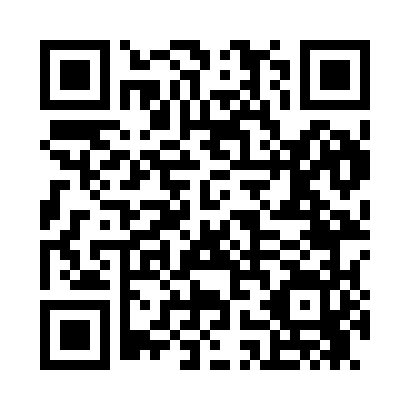 Prayer times for Ritell, Washington, USAMon 1 Jul 2024 - Wed 31 Jul 2024High Latitude Method: Angle Based RulePrayer Calculation Method: Islamic Society of North AmericaAsar Calculation Method: ShafiPrayer times provided by https://www.salahtimes.comDateDayFajrSunriseDhuhrAsrMaghribIsha1Mon3:035:061:005:138:5510:582Tue3:035:061:015:138:5510:583Wed3:045:071:015:138:5410:574Thu3:045:081:015:138:5410:575Fri3:055:081:015:138:5410:576Sat3:055:091:015:138:5310:577Sun3:065:101:015:138:5310:568Mon3:085:111:025:138:5210:559Tue3:095:121:025:138:5210:5410Wed3:115:121:025:138:5110:5211Thu3:125:131:025:138:5010:5112Fri3:145:141:025:138:5010:5013Sat3:155:151:025:138:4910:4814Sun3:175:161:025:138:4810:4715Mon3:195:171:025:128:4710:4516Tue3:205:181:035:128:4610:4417Wed3:225:191:035:128:4610:4218Thu3:245:201:035:128:4510:4019Fri3:265:211:035:118:4410:3920Sat3:285:221:035:118:4310:3721Sun3:295:241:035:118:4210:3522Mon3:315:251:035:108:4110:3323Tue3:335:261:035:108:3910:3224Wed3:355:271:035:108:3810:3025Thu3:375:281:035:098:3710:2826Fri3:395:291:035:098:3610:2627Sat3:415:301:035:088:3510:2428Sun3:435:321:035:088:3310:2229Mon3:455:331:035:088:3210:2030Tue3:475:341:035:078:3110:1831Wed3:495:351:035:068:2910:16